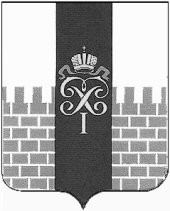 МУНИЦИПАЛЬНЫЙ СОВЕТГЛАВА МУНИЦИПАЛЬНОГО ОБРАЗОВАНИЯ ГОРОД ПЕТЕРГОФ_____________________________________________________________________________Постановление«26» июля 2017 г.                                                                                                 №  11 «Об утверждении Положения о порядке представления гражданами, претендующими на замещение должностей муниципальной службы в Муниципальном Совете муниципального образования город Петергоф, и муниципальными служащими Муниципального Совета муниципального образования город Петергоф сведений о доходах, расходах, об имуществе и обязательствах имущественного характера»В соответствии со ст. 15 Федерального закона от 02.03.2007 N 25-ФЗ «О муниципальной службе в Российской Федерации» и ст. 3 Закона Санкт-Петербурга от 11.05.2016 N 248-44 «О представлении гражданами, претендующими на замещение должностей государственной гражданской службы Санкт-Петербурга, и государственными гражданскими служащими Санкт-Петербурга сведений о доходах, расходах, об имуществе и обязательствах имущественного характера»ПОСТАНОВЛЯЮ:1. Утвердить Положение о порядке представления гражданами, претендующими на замещение должностей муниципальной службы в Муниципальном Совете муниципального образования город Петергоф, и муниципальными служащими Муниципального Совета муниципального образования город Петергоф сведений о доходах, расходах, об имуществе и обязательствах имущественного характера (Приложению на 2-х листах).2. Настоящее постановление вступает в силу со дня обнародования.3. Контроль за исполнением настоящего Постановления  возложить на заместителя главы муниципального образования город Петергоф, исполняющего полномочия председателя  Муниципального Совета, Сорокину Е.В.Глава муниципального образования город Петергоф, исполняющий полномочия председателя Муниципального Совета                                                                                       С.В. Малик     ПРИЛОЖЕНИЕк Постановлению главы МО г. Петергоф от _26.07.2017 г. N 11Положение о порядкепредставления гражданами, претендующими на замещениедолжностей муниципальной службы в Муниципальном Совете муниципального образования город Петергоф, и муниципальными служащими Муниципального Совета муниципального образования город Петергоф сведений о доходах, расходах,об имуществе и обязательствах имущественного характера1. Настоящий Порядок определяет порядок представления гражданами, претендующими на замещение должностей муниципальной службы в Муниципальном Совете муниципального образования город Петергоф (далее – МС МО г. Петергоф), и муниципальными служащими МС МО г. Петергоф, сведений о полученных ими доходах, об имуществе, принадлежащем им на праве собственности, и об обязательствах имущественного характера, сведений о доходах супруги (супруга) и несовершеннолетних детей, об имуществе, принадлежащем им на праве собственности, и об их обязательствах имущественного характера (далее - сведения о доходах, об имуществе и обязательствах имущественного характера), а также порядок представления муниципальными МС МО г. Петергоф сведений о своих расходах, а также о расходах своих супруги (супруга) и несовершеннолетних детей (далее - сведения о расходах).2. Сведения о доходах, об имуществе и обязательствах имущественного характера представляют:граждане, претендующие на замещение должностей муниципальной службы в МС МО г. Петергоф (далее - граждане);муниципальные служащие МС МО г. Петергоф, замещающие должности муниципальной службы МС МО г. Петергоф, предусмотренные Перечнем должностей муниципальной службы МС МО г. Петергоф при замещении которых муниципальные служащие МС МО г. Петергоф обязаны представлять сведения о своих доходах, об имуществе и обязательствах имущественного характера, а также сведения о доходах, об имуществе и обязательствах имущественного характера своих супруги (супруга) и несовершеннолетних детей, утвержденным Постановлением главы МО г. Петергоф от 12.12.2012 г. № 10 (далее - Перечень);муниципальные служащие МС МО г. Петергоф, замещающие должности муниципальной службы, не предусмотренные Перечнем, и претендующие на замещение должностей муниципальной службы в МС МО г. Петергоф, предусмотренных Перечнем (далее - кандидаты на должности, предусмотренные Перечнем).Муниципальные служащие МС МО г. Петергоф, замещающие должности муниципальной службы в МС МО г. Петергоф, предусмотренные Перечнем (далее – муниципальные служащие), представляют сведения о расходах в соответствии с частью 3 статьи 1 Закона Санкт-Петербурга от 11.05.2016 N 248-44 «О представлении гражданами, претендующими на замещение должностей государственной гражданской службы Санкт-Петербурга, и государственными гражданскими служащими Санкт-Петербурга сведений о доходах, расходах, об имуществе и обязательствах имущественного характера» (далее - Закон Санкт-Петербурга).3. Сведения о доходах, об имуществе и обязательствах имущественного характера, а также сведения о расходах представляются должностному лицу, ответственному за ведение кадровой работы  в МС МО г. Петергоф (далее – должностное лицо) по форме справки о доходах, расходах, об имуществе и обязательствах имущественного характера, утвержденной Указом Президента Российской Федерации от 23.06.2014 N 460 «Об утверждении формы справки о доходах, расходах, об имуществе и обязательствах имущественного характера и внесении изменений в некоторые акты Президента Российской Федерации» (далее - справка) в сроки, установленные статьей 2 Закона Санкт-Петербурга.4. Сведения о доходах, об имуществе и обязательствах имущественного характера представляются в следующие сроки:гражданами - при поступлении на муниципальную службу в МС МО г. Петергоф;муниципальными служащими - ежегодно не позднее 30 апреля года, следующего за отчетным;кандидатами на должности, предусмотренные Перечнем, - при назначении на должности муниципальной службы, предусмотренные Перечнем.5. Сведения о расходах представляются муниципальными служащими в срок, установленный для представления сведений о доходах, об имуществе и обязательствах имущественного характера, и отражаются в соответствующем разделе справки.6. В случае если гражданин, кандидат на должность, предусмотренную Перечнем, или муниципальный служащий обнаружили, что в представленных ими сведениях о доходах, об имуществе и обязательствах имущественного характера не отражены или не полностью отражены какие-либо сведения либо имеются ошибки, они вправе представить уточненные сведения о доходах, об имуществе и обязательствах имущественного характера в должностному лицу по форме справки в сроки, установленные статьей 6 Закона Санкт-Петербурга.7. Заявление муниципального служащего о невозможности по объективным причинам представить сведения о доходах, об имуществе и обязательствах имущественного характера супруги (супруга) и несовершеннолетних детей (с указанием причин их непредставления) направляется муниципальным служащим должностному лицу ответственному за ведение кадровой работы. Данное заявление подлежит рассмотрению на заседании комиссии по соблюдению требований к служебному поведению  муниципальных служащих МС МО г. Петергоф и урегулированию конфликта интересов.8. Представленные должностному лицу сведения о доходах, об имуществе и обязательствах имущественного характера, а также сведения о расходах приобщаются к личному делу муниципального служащего.9. Сведения о доходах, об имуществе и обязательствах имущественного характера, представляемые гражданами, кандидатами на должности, предусмотренные Перечнем, и муниципальными служащими, а также сведения о расходах, представляемые муниципальными служащими, относятся к информации ограниченного доступа.10. В случае если гражданин или кандидат на должность, предусмотренную Перечнем, не был назначен на должность муниципальной службы, сведения о доходах, об имуществе и обязательствах имущественного характера в дальнейшем не могут быть использованы и подлежат уничтожению.